Образовательное учреждение – Муниципальное автономное дошкольное образовательное учреждение муниципального образования г. Белоярский «Детский сад «Семицветик» Воспитатель – Ковалева Вита ЮрьевнаНаправление – «Я познаю мир»Предмет – непосредственно образовательная деятельностьГруппа – старшаяТема – «Птицы»Задачи:Уточнение, активизация и актуализация словаря по лексической теме «Птицы»: обогащение словарного запаса детей прилагательными, обозначающими признаки предмета. Формирование умения старших дошкольников составлять сравнения и текст загадки по схеме с помощью признаков.Развивать комбинаторные способности при ознакомлении с условиями питания птиц.Способствовать развитию логического мышления, воображения. Развивать познавательную активность, упражнять детей,   выстраивать причинно-следственные связи по схеме. Развивать доказательную речь.Воспитательные: воспитание доброго, чуткого отношения к природным объектам, сотрудничества, взаимодействия в коллективе сверстников. Предварительная работа: Наблюдение за птицами во время прогулки;  чтение стихов, рассказов о птицах (В. Бианки «Кто, чем поёт? », «Хитрый лис и умная уточка», русская народная сказка «Лиса и журавль», Д.Н. Мамин – Сибиряк «Серая шейка» и др. Рассматривание иллюстраций с различными видами птиц, предметных картинок с изображением различных видов птиц. Слушание музыкальных композиций с голосами птиц. Пальчиковые игры.Оборудование:  картинки перелетных зимующих птиц, морфологическая таблица, схема для составления загадки, презентации к занятию Power Point.№ п/пСтруктурные элементы занятия и временная реализацияДеятельность педагога.Деятельность детей.Организационный момент.  Игра « Теремок »Мотивация. Письмо воробышка.Использование ИКТ    Слайд №23 мин.Стоит в поле теремок, теремок. Он не низок не  высок, в теремок зайдет тот, кто назовет птицу.–  Дорогие ребята, я не пойму, что произошло? Стало очень холодно, на деревьях становится всё меньше листьев. Но самое печальное, мне очень стало скучно. Куда-то пропала моя подружка трясогузка, не слышно кукования кукушки, госпожа утка не гуляет со своими утятами. Мы с синичкой искали, искали их, но не как не можем найти. Если вы их встретите, то сообщите, что мы их ждём на опушке леса.Воспитатель выслушивает ответы всех детей.- Ребята, а вы не подскажите, почему одни птицы улетели, а некоторые птицы остались проводить зиму с нами. Давайте попробуем в этом разобраться.Дети  называют птицу и присаживаются  на стульчики.Дети называют признаки осени и сообщают, что трясогузка, кукушка и утка улетели в тёплые края.Игра «Кто, что кушает».Морфологическая таблицаИспользование схемы причинно следственных связейСлайд 3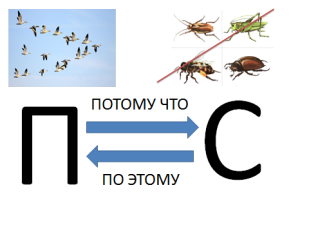 4 мин.  – Ребята назовите птиц в верхнем ряду нашей таблицы. Назовите, что изображено на картинках в левом столбце. Нужно поставить плюс возле того объекта который является продуктом питания для определённой птицы.Педагог добивается полных ответов от детей, при затруднении дает образец начала предложения» Я думаю, что…» В заключении делаю общий вывод по схеме причинно-следственных связей «Птицы улетают,  потому что нет пищи».Воспитатель приглашает к доске желающих заполнить таблицу.Дети при работе с таблицей ставят плюс и аргументируют свой ответ.Приходят к выводу, почему птицы улетают на юг, строя свои ответы в соответствии со схемой. Птицы улетают потому что исчезает корм, корм исчезает поэтому птицы улетают в теплые края. Игра  «Зимующие и перелетные птицы»Использование ИКТСлайд №44 мин.–  Ребята, мы с вами выяснили, что птицы питаются по-разному. Расскажите,  какие птицы улетаю в теплые края,  а какие остаются зимовать и почему?Педагог добивается полных ответов от детей, при затруднении дает образец начала предложения» Я думаю, что…»Ребята, птицы рады, что вы их правильно расселили и обрадовались. Чьи птичьи голоса вы узнаете.Дети классифицируют птиц на зимующих и перелетных. При ответе дети доказывают правильность ответа.Приходят к выводу, что птицы делятся на группы.Слушают и определяют знакомых  птиц по голосам.Физминутка.Звучит музыка2 мин.Пой-ка, подпевай-ка:Десять птичек – стайка.Эта птичка – соловей,Эта птичка – воробей,Эта птичка – совушка, сонная головушка.Эта птичка – свиристель,Эта птичка – коростель,Эта птичка – скворушка, серенькое перышко.Это – зяблик, это – стриж,Это – развесёлый, чиж.Ну а это – злой орлан.Птички-птички, по домам!Выполняют движения в кругу под музыку. Составление  загадок  о птицах  с помощью признаков.Использование ИКТСлайд № 5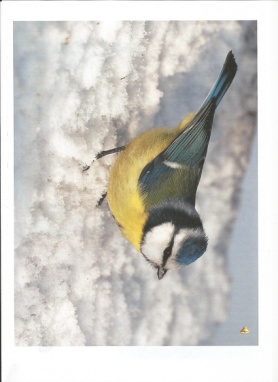 4 мин.Составление загадки о синичке, по схеме. 1. Какой? 2. Что такое же?Воспитатель выслушивает ответы всех детей. Договариваются с детьми какое сравнение оставить в загадке.Несколько детей повторяют текст загадки.Дети садятся на стульчики.Заполняют таблицу.Дети читают загадку по схеме.Составление загадок.Использование ИКТСлайд № 65 мин.Ребята мы с вами уже составили загадку про синицу, предлагаю составить загадки про других птиц самостоятельно в группах.  Я предлагаю вам разделиться на группы по пять  человек и составить загадки о птицах, о какой птице будет ваша загадка, вы узнаете, раскрыв конверт.Во время составлении загадок, педагог при затруднениях у детей проводит индивидуальную работу.Педагог благодарит детей за работу. Делятся на группы и самостоятельно составляют загадку о снегире и сороке. Дети организуют группы вокруг столовОдин ребенок из подгруппы загадывает загадку.При правильном ответе отгадка появляется на экране, звучит голос птицы.Рефлексия2 мин.Ребята, что же мы ответим воробью?Куда же делись его друзья? Как мы сможет помочь воробью и его друзьям перезимовать?В какие игры мы сегодня играли?Что мы узнали нового?Воспитатель выслушивает ответы всех детей.Ребята воробей благодарит вас за помощь. Теперь он знает,  где его друзья и будет ждать их возвращения.Дети садятся на стульчики.Ответы детей.Итого: 25 мин.Итого: 25 мин.Итого: 25 мин.